April 2020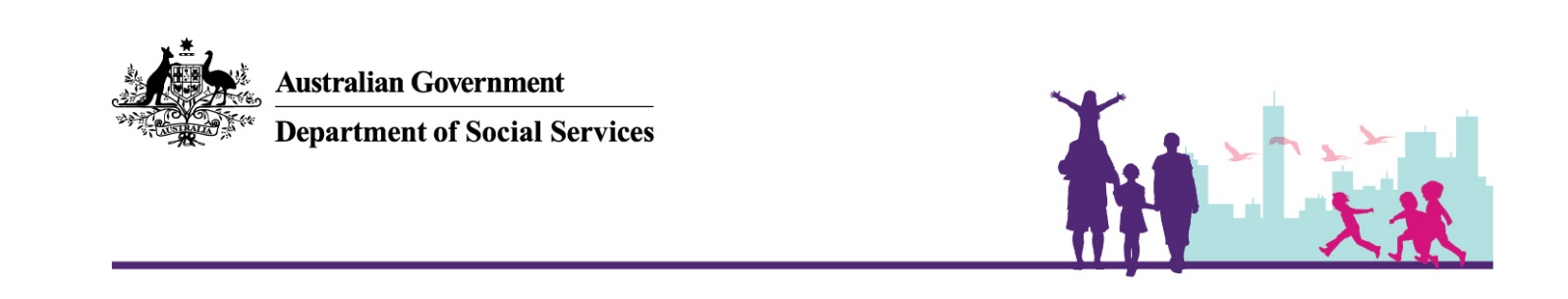 National Rental Affordability SchemeApplication to Extend the Lodgement Date for a Statement of ComplianceWhen to use this formThis is an approved form under section 42 of the National Rental Affordability Scheme Regulations 2020 (the Regulations). An approved participant must use the form to make an application for an extension to the statement of compliance lodgement date.Who fills out the form?Applications must be completed by an approved participant or an authorised agent of an approved participant. Applications completed by any other parties will not be considered by the Department of Social Services (the department).Statement of compliance requirementsGenerally, a statement of compliance must be lodged by 30 June after the end of the NRAS year.The Secretary may approve a later date on the application of an approved participant, if:The application is made before 30 September after the end of the NRAS year; andThe Secretary is satisfied that the approved participant has a reasonable excuse for not being able to lodge the statement of compliance by 30 June.Under paragraph 42(3)(b) of the NRAS Regulations, if a later date is approved by the Secretary, this date cannot be later than 30 September after the end of the NRAS year.A reasonable excuse will generally be characterised by circumstances that are unforeseeable or outside the approved participant’s control, which have clearly and directly prevented them from being able to meet the specified lodgement period.The approved participant will be notified in writing of the outcome of their request for an extension.Submission and attachmentsOnce completed, please submit your application and all supporting evidence identified in this form to nras@dss.gov.au.About youYour organisation nameEnter in your Organisation Name
Your name (Authorised NRAS Contact)
Enter in your name
Your contact phone numbers 
Work: Enter in your work contact phone number

Mobile: Enter in your mobile contact phone number
Your email address Enter in your email addressAre you the applicant in respect of whom the dwellings have been allocated?
 Yes  No If you are not the applicant, who is the applicant?
If you are not the applicant, enter in who is the applicantAre you the Authorised Agent of the applicant? 
 Yes, please attach evidence of authorisation
 No, only authorised agents may make an application under this Regulation  Specific information about the dwellings requiring an extension of lodgement dateComplete and attach the Schedule to extend the lodgement date for statement of compliance. Identify how many pages are attached and how many dwellings they relate to.Note: the Schedule constitutes part of the application form and must be submitted with this formInformation about the reason for the extensionWhy are you unable to provide the statement of compliance by 30 June after the end of the NRAS year?Note: If insufficient space, attach and clearly label your statement against this question to this application formAttach relevant information and evidence for the reason for the extension.  Approval is subject to the Secretary being satisfied the applicant has a reasonable excuse for not being able to lodge, or for not lodging, the statement of compliance by 30 June after the end of the NRAS year. Have you attached additional information for this question?Yes    		No    Final checkIs the statement of compliance submitted for all dwelling IDs listed in the Schedule?  Yes  No - if no, you will need to attach the relevant statement of compliance in the NRAS Portal to all dwelling IDs listed in the Schedule once the document is available and notify the department by emailing nras@dss.gov.au when this is completed. Please note, you must submit an annual statement of compliance for all dwellings you are seeking an incentive payment for in order to meet your conditions of allocation (this includes dwellings that may be eligible for an incentive that have been substituted partway through the NRAS year).Approval is subject to the Secretary’s approval. Any agreement or arrangement an Approved Participant enters into, which presumes your application being approved by the department, is entered into at your risk. approved participants should understand legislative and policy requirements prior to lodging applications. Certification and declarationI certify to the best of my knowledge that the information provided in this application, including the attachments, is correct and complete.I understand that giving false or misleading information is a serious offence.
How to provide the Statement of Compliance when it is availableIf the approved participant’s application to extend the lodgement date is approved, they will need to attach the relevant Statement of Compliance in the NRAS Portal to all dwelling IDs listed in the Schedule once the document is available.Approved participants must notify the department when this is completed by emailing nras@dss.gov.au. 